UiPath Investment Request TemplateThe purpose of this template is to provide partners interested in applying for UiPath proposal-based joint investment funds with a key understanding of what is expected to have a successful outcome for their proposal pitch.Proposal GuidelinesPlease review the UiPath $20M Investment Funds Program Guide for complete terms and conditions.We recommend working with your Partner Account Manager, Alliance Manager and/or Partner Marketing Manager to maximize your proposal potential for approval.The UiPath Review Board will meet Nov 8, 15, Dec 6 and 13, 2018, additional dates may be offered in 2019.Application ProcessTogether with your partner or alliance management team, develop a business investment plan proposal using the UiPath Investment Request Template. Submit the plan to partners@uipath.com. All submissions will be treated with UiPath and partner confidentiality unless written permission is granted. Be ready to pitch your idea to the UiPath Partner Review Board for each fund.Proposal review and “pitch” sessions will be held on the following dates:
November 8, 2018November 15, 2018December 6, 2018December 13, 2018Additional sessions may be scheduled in 2019Any questions, email partners@uipath.com Tell Us About YouTell Us About Your IdeaOverview*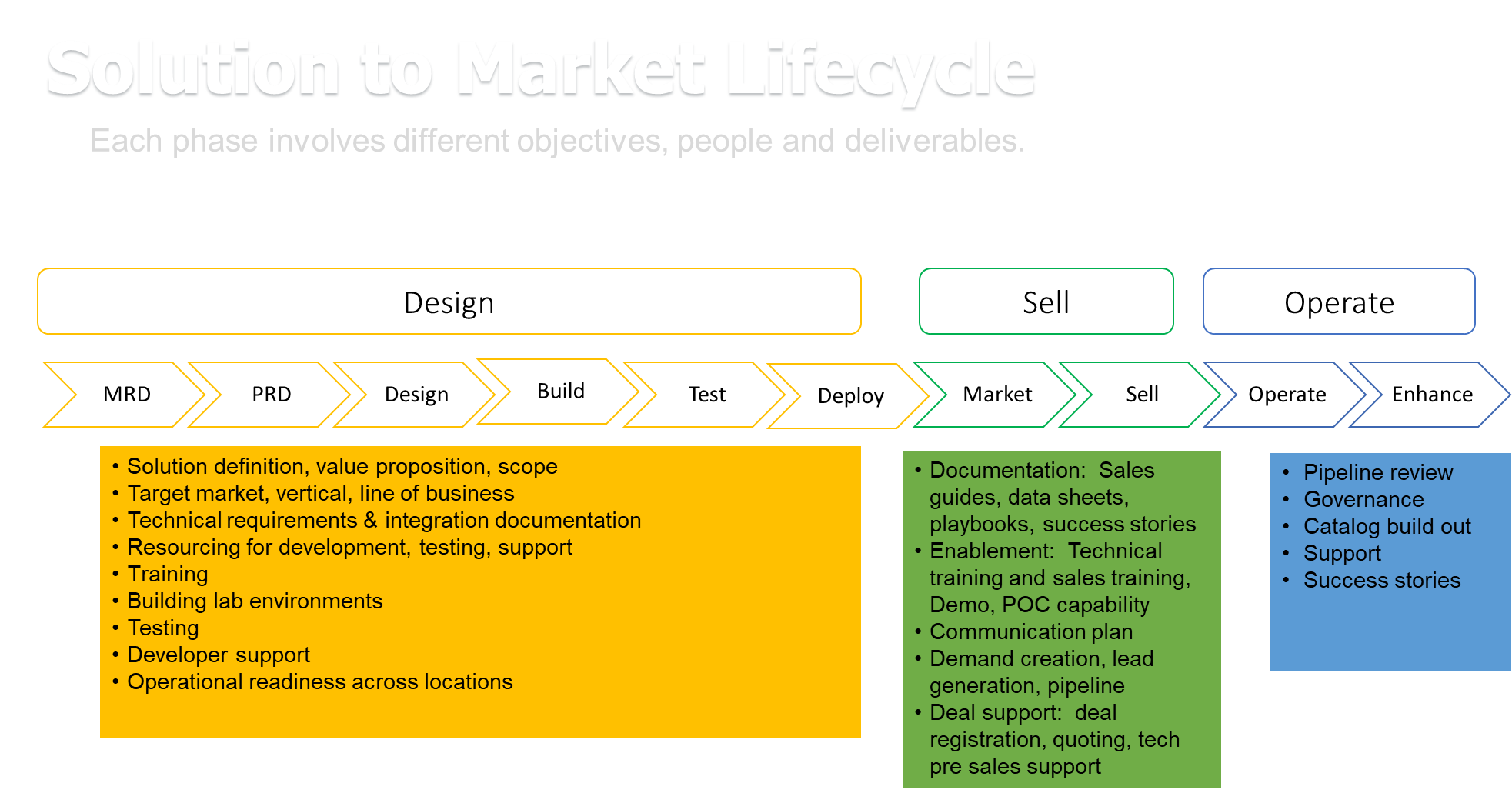 Solution to Market LifecycleDetailed Scope of Needs/Requirements from Uipath*Details of Partner Contribution*Relevant Expertise and Experience*Investment Measurement*Partner ProfilePartner ProfilePartner Company Name*Partner Company Address*State/Province, Zip, Country*Type of Partnership with UiPath
(Business/Technical)Company Annual RevenueTotal Number of EmployeesTotal Number of CustomersPartner ContactsPartner ContactsPrimary Contact NamePrimary Contact Email Executive NameExecutive TitleExecutive EmailOther Team Members that will contribute to this plan.  (Add rows as required)Other Team Members that will contribute to this plan.  (Add rows as required)NameTitle/RoleEmailUiPath ContactsUiPath ContactsPartner Manager EmailPartner Success Manager EmailMarketing Partner Manager EmailOther Team Members that will contribute to this plan.  (Add rows as required)Other Team Members that will contribute to this plan.  (Add rows as required)Other – Required for Venture Innovation Fund ProposalsOther – Required for Venture Innovation Fund ProposalsTechnology Category 
(AI, BPM, Content, OCR, NLP, Chatbot, etc.)Vertical focus if anySystem Integration Partners 
(name top three)# of UiPath certificationsCompleted by Developer  - Required for Venture Innovation Fund ProposalsCompleted by Developer  - Required for Venture Innovation Fund ProposalsDate of RequestTechnology Solution Category
(AI, BPM, Content, OCR, NLP, Chatbot, etc.)Developer NameDeveloper Email # of years development experience# of projects/products developedRPA Practice / Business Resources – Recommended for Acceleration Fund ProposalsRPA Practice / Business Resources – Recommended for Acceleration Fund ProposalsTop RPA SolutionsYear RPA Practice FoundedRPA Practice Revenue# of Years with UiPath RPA# of RPA Customers# of UiPath RPA Customers# of RPA Deployments# of UiPath RPA Deployments# of RPA DevelopersWhere are developers located?# of RPA Solution Architects# of RPA Implementation Engineers# of RPA Infrastructure Engineers# of RPA Business Analysts[Delete this text] Use this space to describe at a high level why you are recommending UiPath to approve your proposal.  What are you trying to accomplish?  Is it innovative or unique? How does it align to UiPath goals?  What is the impact / value that this investment will bring?  No text limit.[Delete this text] Referencing the graphic above, does your proposal address one or more areas of a solution lifecycle to ensure an optimal outcome for the investment?  Describe the Design, Sell and Operate components that will be included in your investment plan. Please describe the strength of the product/solution if it is a technology innovation idea utilizing Venture Innovation Fund.  No text limit.[Delete this text] Provide a specific description of what is being requested from UiPath.  Include milestones, timelines if appropriate.[Delete this text] Provide a specific description of what you are providing in support of this investment.  Include milestones, timelines if appropriate.[Delete this text] Describe your company's expertise and experience that helps us understand how you will be successful with this initiative.  Include previous experience, partnerships with other organizations, proven early traction and execution (PoC, client interest, etc.), how this idea supports the long-term vision of your company and any other information that may be relevant as your proposal is reviewed. [Delete this text] Describe the key performance indicators (KPI) and how this investment will be measured, please include timelines for results.